Landkreis Anhalt-BitterfeldFachbereich 41 – Fachdienst KulturAm Flugplatz 106366 Köthen (Anhalt)Verwendungsnachweis-     Zuwendungsbescheid des Landreises Anhalt-Bitterfeld vom -     bewilligte Zuwendung des Landkreises Anhalt-Bitterfeld i. H. v. Euro-      Entspricht einem Förderanteil des Landkreises Anhalt-Bitterfeld von  %Falls mit der geförderten Maßnahme vor der Bewilligung der Zuwendung des Landkreises begonnen wurde:Dem vorzeitigen Maßnahmebeginn wurde mit dem Bescheid des Landkreises Anhalt-Bitterfeld  vom	zugestimmt.Ansprechpartner bei RückfragenBewilligungszeitraum der Maßnahme gemäß Zuwendungsbescheidvon 	bisDatum der Durchführung der Maßnahme (lt. Antrag)  - tatsächlicher Durchführungszeitraum der Maßnahmevon 	bisDie Maßnahme hat tatsächlich stattgefunden am Zahlenmäßiger NachweisEinnahmenAusgaben1.3 Gesamtdarstellung Gesamtbetrag der bewilligten Zuwendung    Euro.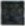  Davon wurde ein Betrag i. H. v.   Euro ausgezahlt.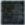  Der ausgezahlte Betrag wurde in voller Höhe verwendet.*)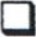  Von der ausgezahlten Zuwendung wurde ein Betrag i. H. v. Euro verwendet.*)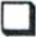  Der Differenzbetrag i. H. v. Euro wurde am                           an denLandkreis Anhalt-Bitterfeld zurückgezahlt.*)Zum Vorsteuerabzug nach 15 UStG  berechtigt*) 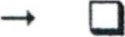  nicht berechtigt*)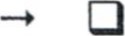 2. Sachbericht*) Zutreffendes bitte ankreuzen!Bescheinigung der eigenen Prüfungseinrichtung (bei Förderung von Kommunen)Allgemeine HinweiseSofern nicht ausdrücklich im Zuwendungsbescheid die vereinfachte Verwendungsnachweisführung zugelassen wurde, sind alle Belege (Einnahmen und Ausgaben) in zweifacher Ausfertigung (Original und Kopie) im Landkreis Anhalt-Bitterfeld, Kulturamt, einzureichen. Rechnungen sind mit Zahlungsbelegen (z.B. Kontoauszügen) vorzulegen. Bei Barauszahlungen sind Quittungsbelege beizubringen.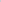 Soweit der Zuwendungsempfänger die Möglichkeit zum Vorsteuerabzug nach 15 UStG hat, dürfen nur die Entgelte (Preis ohne Umsatzsteuer) berücksichtigt werden.BestätigungEs wird mit rechtsverbindlicher Unterschrift bestätigt, dassdie Zuwendung bestimmungsgemäß verwendet wurde.die Ausgaben notwendig waren.die Fördermittel wirtschaftlich und sparsam verwendet worden sind und die finanziellen Angaben in diesem Verwendungsnachweis mit den Büchern und Belegen übereinstimmen.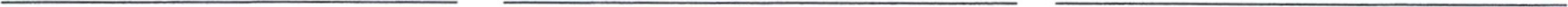 Ort, Datum	Name, Vorname des			rechtsverbindliche Unterschrift Unterschriftsbefugten			des/der Unterschriftsbefugten*) Zutreffendes bitte ankreuzen!Anlage zum Verwendungsnachweis vom  zahlenmäßiger Nachweis nach Nr. 6.6 ANBest-P*)						       zahlenmäßiger Nachweis nach 6.4 ANBest-Gk*)Darstellung aller mit dem Zuwendungszweck zusammenhängenden Einnahmen und Ausgaben entsprechend der Gliederung des Finanzplanes in zeitlicher Reihenfolge in monatlichen Summen**)*) Zutreffendes bitte ankreuzen!**) Soweit der Zuwendungsempfänger die Möglichkeit zum Vorsteuerabzug nach 15 UStG hat, dürfen nur die Entgelte (Preis ohne Umsatzsteuer) berücksichtigt werden.	Ort, Datum	Name, Vorname des/der	rechtsverbindliche Unterschrift	Unterschriftsbefugten	des/der UnterschriftsbefugtenZuwendungsempfänger (Name und Anschrift):Telefon: Zuwendungsempfänger (Name und Anschrift):E-Mail-Adresse:Zutreffendes bitte ankreuzen oder ausfüllen!Bezeichnung der Maßnahme (Zuwendungszweck)AktenzeichenBeginn der Maßnahme amAktenzeichen:Name:Erreichbarkeit:Art der Einnahmenlt. Finanzierungsplan- €-tatsächliche Einnahmen-€-Einnahmen aus der geförderten Maßnahme (z. B. Eintrittsgelder)Eigenmittel des ZuwendungsempfängersZuwendung der KommuneZuwendung des LandkreisesZuwendung des LandesZuwendungen Drittersonstige ZuwendungenGesamtArt der Ausgaben(genaue Bezeichnung)lt. Finanzierungsplan-€-tatsächliche Ausgaben-€-GesamtIm Sachbericht sind insbesondere die Verwendung der Zuwendung sowie das erzielte Ergebnis im Einzelnen darzustellen. Dem Sachbericht sind ggf. Veröffentlichungen bzgl. der Maßnahme beizufügen. Es ist zudem auf die Besucherresonanz, die Öffentlichkeitswirksamkeit und die Kooperation mit anderen Partnern einzugehen (Die Aufzählung ist nicht abschließend!).]Ggf. gesondertes Blatt benutzen! Der Verwendungsnachweis wurde vollumfänglich geprüft.*) Es erfolgte eine stichprobenweise Prüfung des Verwendungsnachweises.*)Ergebnis der Prüfung Die Prüfung des Verwendungsnachweises ergab keine Beanstandungen.*) Die Prüfung des Verwendungsnachweises ergab Beanstandungen.Insoweit wird auf den beigefügten Prüfungsvermerk verwiesen, der als Anlage dem Verwendungsnachweis beigefügt ist.*)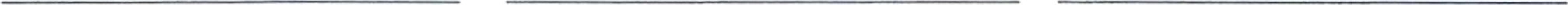 Ort, Datum	Name des Prüfers/der Prüferin	rechtsverbindliche UnterschriftDatumeingegangene EinnahmenArt der EinnahmenBetrag in EuroBeleg-nummerDatumgeleistete AusgabenZweck der AusgabenBetrag in EuroBeleg-nummer Übertrag            Summe Übertrag        SummeDatumeingegangene EinnahmenArt der EinnahmenBetrag in EuroBeleg-nummerDatumgeleistete AusgabenZweck der AusgabenBetrag in EuroBeleg-nummer Übertrag           Summe Übertrag          Summe